MINISTÉRIO DA EDUCAÇÃO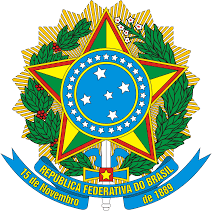 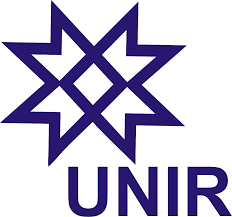 FUNDAÇÃO UNIVERSIDADE FEDERAL DE RONDÔNIA DEPARTAMENTO XXXXXXXXXXXXXXXNÚCLEO/CAMPUS XXXXXXXXXXXPROPOPOSTA DE CRIAÇÃO DO CURSO PROJETO DE PÓS-GRADUAÇÃO LATO SENSU EM: XXXXXXXXXXXXXLocal, Mês/AnoSumárioTipologia do CursoDADOS DE IDENTIFICAÇÃOTítulo do Curso: XXXNível: Lato SensuÁrea: xxxxxxSub-área de Conhecimento: xxxxxxResponsável pela Execução do Projeto: Departamento XXXXXXGrupo de Pesquisa Vinculado: xxxxxxCoordenador: xxxxxxVice-Coordenador: xxxxxxPúblico Alvo: xxxxxx Parcerias: xxxxxxDuração em meses, ano de início da turma: xxxxxxModalidade:  Presencial ou A distânciaCarga horária: xxxxxxSistema: Mensal, quinzenal, seminal ou diárioLocal de oferecimento: xxxxxx Período de Execução: xxxxxx.Ano de Início da Primeira Turma: xxxxxx.Modo de Financiamento: xxxxxxTurno de Funcionamento: xxxxxx Número de Vagas: xxxxxxNúmero de Bolsas: xxxxxxCritérios de Seleção dos Candidatos: xxxxxxTipo de Trabalho de Conclusão de Curso: xxxxxxApresentação do CursoXxxxxxDemanda do Cursoxxxxxx.JustificativaXxxxxxObjetivosObjetivo GeralXxxxxxObjetivos EspecíficosMetodologiaVinculação do Curso(Descrever a quais Grupos de pesquisa / Areas/Subáreas do conhecimento do curso terá vinculação e a relação com elas)Organização e Normas de FinanciamentoPeríodo de realizaçãoXxxxxxHorários e dias de funcionamentoXxxxxxHabilitaçãoEspecialista em XxxxxxPeríodo de matrículaXxxxxxFormas de Avaliação do Curso e dos DocentesXxxxxxOrientação de TCCXxxxxxEstrutura CurricularXxxxxxTabela 1: Disciplinas e respectivos professores Cronograma das DisciplinasTabela 2: Período que será ofertado cada disciplina.Material DidáticoXxxxxxEmentas das DisciplinasDISCIPLINA: XxxxxxEmenta: XxxxxxBibliografia: XxxxxxCritérios para seleçãoXxxxxxEstrutura Física, Materiais e Biblioteca do CursoSalas de AulaLocalização: Bloco XXXX. (Breve descrição)LaboratóriosBiblioteca(Breve descrição sobre estrutura física e acervo)Recursos didáticosXxxxxx.Planejamento Econômico e FinanceiroXxxxxPlanejamento OrçamentárioXxxxxxReferênciasXxxxxx.Regimento InternoREGIMENTO INTERNO DO CURSO DE PÓS-GRADUAÇÃO LATO SENSU: ESPECIALIZAÇÃO EM XxxxxxResolução CNE/CES No 1/2001 e Resolução No 200/CONSEA/UNIR/2009XxxxxxxxxxxxxxAPÊNDICESDECLARAÇÃO DE ATIVIDADES DOS PROFESSORESDeclaramos para os devidos fins que se fizerem necessários que o(a) professor(a) XXXXXXXXXXXX atua no curso de graduação XXXXXXXXXXXXX, ministrando aulas nas disciplinas XXXXXXXX das XX:XX hs às X:XX hs nas XXXXX-feiras.Declaramos ainda que o(a) referido(a) docente desenvolve atividades de pesquisa e extensão vinculadas ao XXXXXXXXXX.Diante do exposto, esclarecemos que, para atendimento das aulas no curso de especialização em XXXXXXXXXXXXXX, Campus de XXXXXXXXXX que iniciará em Mês e Ano, o(a) referido(a) docente atuará com as disciplinas XXXXXXXXXX. Na ocasião não será necessário alterações no programa das aulas de graduação.Por ser expressão da verdade, firmo a presente declaração para que surta seus efeitos legais.Local, dia mês e ano.Professor XXXXXXXXXXXXXChefe do Departamento XXXXXXXXXXXX Portaria nº XXX/XXXX/GR/UNIR, de XX de XXXX de XXXX.DECLARAÇÃO DE ACEITE DO DOCENTEEu, XXXXXXXXXXXXXXX, SIAPE: XXXXXXXXXX Docente do Departamento XXXXXXXXX, declaro que estou DE ACORDO em  atuar no Curso de Pós-Graduação Lato Sensu em XXXXXXXXXXXXXXX, ministrando aulas nas disciplinas XXXXXXXX.Por ser expressão da verdade, firmo a presente declaração para que surta seus efeitos legais.Local, dia mês e ano.Professor XXXXXXXXXXXXXSIAPE:DisciplinaProfessoresCronograma